PositionDescription of ResponsibilitiesTermEstimated Time CommitmentPast PresidentAssist President and Board on programs, policy, and administrative functionAttend to other duties as requested by the PresidentMaintain a leadership role on a HIMSS National CommitteeAssist the Program Chair in the coordination of the annual technology conferenceWorks with President-Elect to coordinate the HIMSS-MN Chapter Reception at the HIMSS National ConferenceOne yearFilled by succession from the president roleFour hours of meetings and Chapter work each monthPresidentPresides at monthly meetings of the Board of Directors and the membershipAttendance of the annual HIMSS conference to represent the chapterWorks with the Board to establish the agenda and schedule for all regular and special meetings of the Board of Directors and the membershipExecutes contracts and other instruments on behalf of the chapter wit the Secretary and, or Treasurer or any other designated officer, as duly authorized by the Board of DirectorsAuthorizes all expenditures of chapter funds with approval of the Board of DirectorsAppoints Chairs and Members of all standing committees and special task  forces, subject to Board approvalFacilitates the annual chapter self-evaluation and audit of activities that includes a review of standing committees and special task forcesServes as the primary liaison with HIMSS and attends necessary programs and meetings in support of on-going HIMSS/chapter relationsEnsures compliance with all reporting obligations to Federal and State governments and to HIMSSConducts a year-end transition meeting with the outgoing and incoming Board of DirectorsPerforms any other non-specified duties necessary to further the business of the chapter as duly authorized by the Board of Directors.One year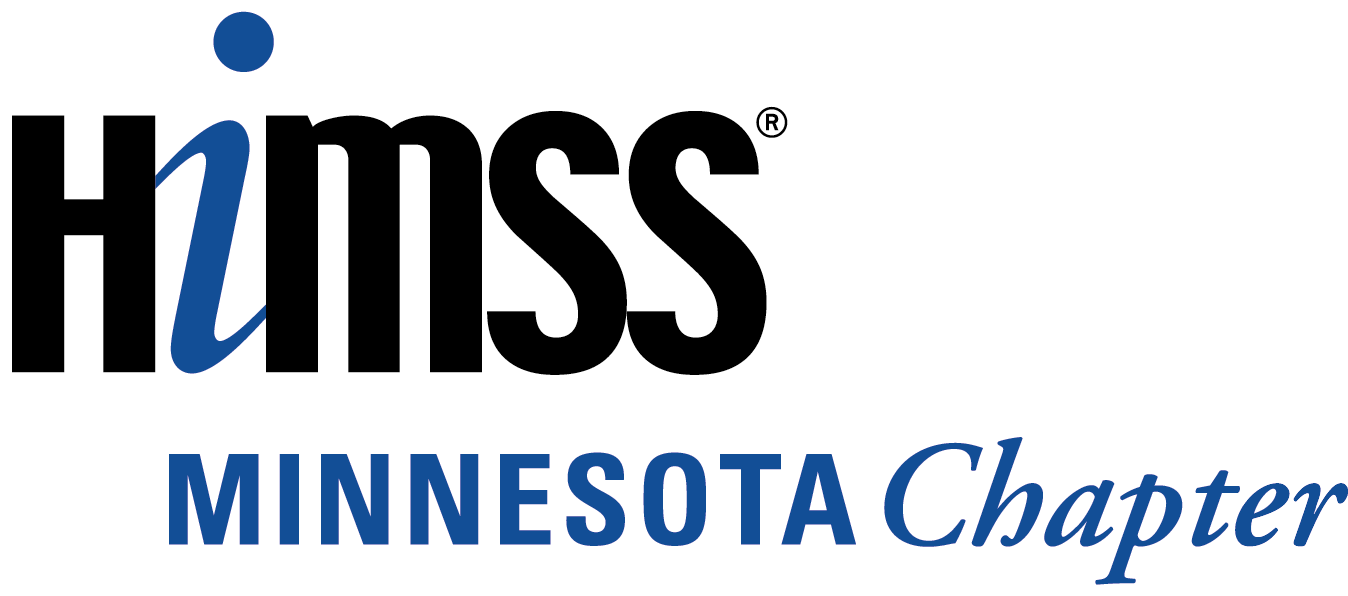 Filled by succession from the President Elect role.Eight hours of meetings and Chapter work each monthAttend the Annual HIMSS conference, four days.President ElectMust have served on the HIMSS-MN board in a previous roleServes in place of the President as directedChair of the Nominations CommitteeAttend to other duties as requested by the PresidentAssist the Program Chair in the coordination of the annual technology conferenceManage professional relationships with other organizations affiliated with the ChapterAuthor and submit Chapter Innovation Award Application during the fall of each yearAttend the annual leadership conference, site to rotateRepresent the Chapter a the HIMSS National conferenceMaintain the chapter’s long-term strategy.Works with Past President to coordinate the HIMSS-MN Chapter Reception at the HIMSS National ConferenceOne yearElected by active membersImmediately follows with the President and Past-President rolesSix to eight hours of meetings and Chapter work each monthAttend the Annual HIMSS conference, four daysAttend the Annual HIMSS Leadership conference, two days.SecretaryOrganize and maintain the annual chapter calendarAttend to other duties as requested by the PresidentAttend all Board meetingsMake physical arrangements for Board meetingsGenerate monthly Board meeting agendas and distribute one week prior to the meetingCompile meeting minutes and distribute within one week from meeting timeRetain copies of appropriate Chapter informationReceive and tally nomination ballotsReceive all applications for membershipRoute all financial documents to the treasurer as appropriatePrepare and distribute mailings of Chapter information to membersRoute all postal mail to appropriate Board MembersTwo yearsElected currently during even yearsSix to eight hours of meetings and Chapter work each monthTreasurerMaintain Chapter bank accountsAttend to other duties as requested by the PresidentReconcile monthly bank statements and financial transactionsProcess all program receiptsGenerate monthly financial reports for Board reviewJointly prepare the annual Chapter budget with the incoming treasurerObtain gifts for speakers or guests of honorPrepare Budget and Financial Statement annually for National Standards submissionProvide financial information for Annual Chapter audit and submit audit summary to Board and National HIMSSPrepare and submit federal IRS forms as necessary in the fall.Two yearsElected currently during even yearsFour to six hours of meetings and Chapter work each month.Programs DirectorChair the Programs Committee Groom the Programs Chair Elect for the following year Conduct monthly programs committee meetings to oversee and direct committee work Conduct brainstorming session at summer retreat to determine topics Create annual programs schedule Find and vet speakers for each program Research and chose event location, catering, etc. Coordinate and manage monthly programs Coordinate and manage annual all-day conference One yearVolunteers for this position are approved by the BoardFour to six hours of meetings and Chapter work each month.Increase workload around annual conferencePrograms Director ElectMust serve following year as Chair the Programs Committee Assist Programs Director as requested Coordinate at least one program Assist with Annual Conference as neededOne yearImmediately follows with Programs Director roleFour to six hours of meetings and Chapter work each month.Membership Director Chair the Membership CommitteeUpdate and maintain the membership packet as necessaryReconcile the membership database monthlyMaintain the Chapter membership databaseMaintain the database of interested non-members (prospect list)Receive data on HIMSS National members residing within our Chapter areaLiaison with local educational institutions to attract student membershipsReport on the membership at monthly Board meetingsAttend to other duties as requested by the President.Organize the HIMSS-MN Summer SocialOrganize tables and displays at related conferences and events.Two yearsVolunteers for this position are approved by the Board, currently, an even year cycle.Four to six hours of meetings and Chapter work each month.Communications DirectorMaintain the Chapter web site: www.himss-mn.orgEmail addressesScroll BoxPrograms and Event SchedulePromos for Program CommitteeDesign and layout of all programsSolicit program topics, text and speaker biographies from the Programs chairAttend to other duties as requested by the President.Two yearsVolunteers for this position are approved by the Board, currently, an odd year cycle; Two hours of Chapter meetings each monthEight to ten hours of website maintenance and Chapter work each month; July may require additional time with the Board transitionSponsorship DirectorChair the Sponsorship CommitteeDevelop and maintain a professional relationship with organizations and corporations supportive of the HIMSS-MN missionSolicit sponsorships of cash and kind for all educational programsSolicit sponsorships of cash and kind for social and recruiting functionsIntroduce and recognize sponsors at programs and meetingsAttend to other duties as requested by the President.Two yearsVolunteers for this position are approved by the Board, currently, an even year cycle.Four to six hours of meetings and Chapter work each month.National Advocacy LiaisonDevelop and maintain Liaison resource list on HIMSS-MN webpageObtain and disseminate Advocacy information from the National office to membersOrganize and manage one advocacy-related educational programTwo yearsVolunteers for this position are approved by the Board, currently, an odd year cycle.Four to six hours of meetings and Chapter work each month.Student Affairs DirectorChair the Student Affairs CommitteeAdvocate HIMSS to student populationReport on the student affairs at monthly Board meetingsAttend to other duties as requested by the President.Organize, publicize and award HIMSS-MN Scholarship Organize and host yearly student programTwo yearsVolunteers for this position are approved by the Board, currently, an even year cycle.Four to six hours of meetings and Chapter work each month.Clinical Informatics Director Chair the Nursing Informatics CommitteeWork with Programs Committee to endure that Nursing Informatics topics are represented at each eventWork with Program Director to have all Chapter education events certified for continuing education from HIMSS and other leading national organizationsMaintain all records pertaining to continuing educationWork with Scholarship Committee on any nursing specific scholarshipsTwo yearsVolunteers for this position are approved by the Board, currently, an odd year cycle.Four hours of meetings and Chapter work each month.Member at Large Attend each Board Meeting either in person on via phoneAttend the summer transition meeting in personAttend to duties as requested by the President and/or Past PresidentServe on at least 1 committee with active participationCommittee responsibilities are as follows,Leading one event in Programs; orMaking a certain number of contacts for Sponsorship; orAssist Communications, Advocacy or Membership based on that director’s needs.Attend each committee meeting either on phone or in personOne YearVolunteers for this position are approved by the Board4-6 hours per month